นายบัญชา สุนทรีเกษม เข้าร่วมประชุม  ผู้บริหารองค์กรปกครองส่วนท้องถิ่น  ครั้งที่ 1/2564  เมื่อวันที่ 12 มีนาคม 2564  ณ หอประชุมอาชาสีหมอก ศาลากลางจังหวัดสุพรรณบุรี 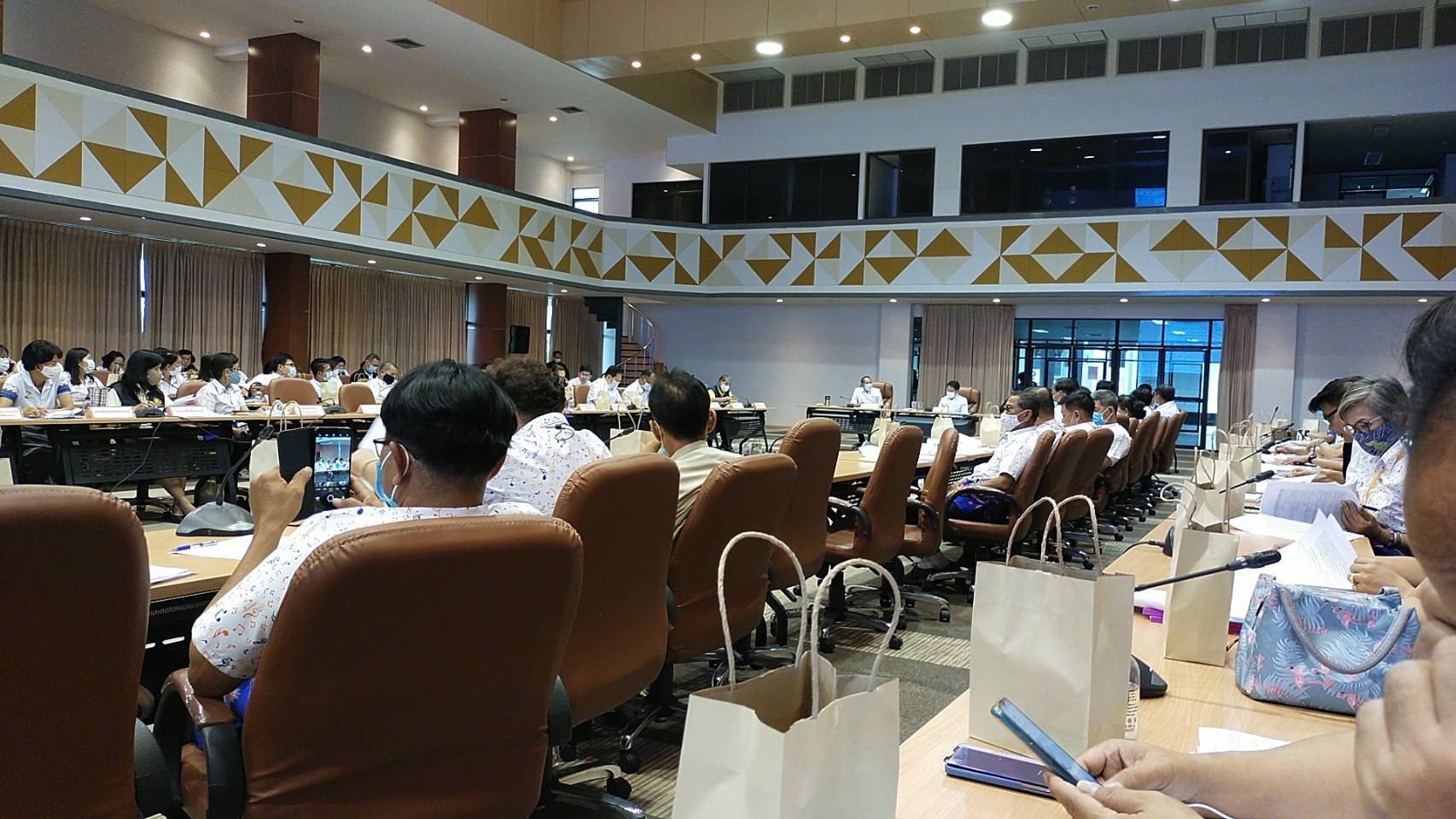 